          LABRADOR BERRY LIT.LAB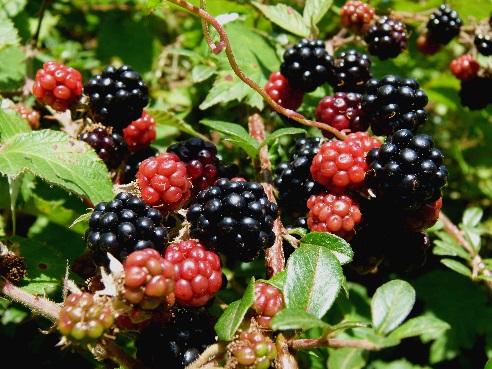 Group Members: ______________________________                                ______________________________                                ______________________________                                ______________________________Name of your creation _____________________________________List of ingredients, and person responsible for bringing items. Remember, things such as butter, milk, eggs, baking powder, sugar will be provided. Make a list to organize the group.Provide your recipe here. Make sure you include exact measurements.Reflection: How do you think your recipe could be useful to Elizabeth Goudie? Explain